Продолжение лексической темы «Солнышко и птички»Продолжайте рассказывать малышу об особенностях жизни птиц весной. Послушайте во время прогулки, как радостно щебечут птицы, радуются весне. Понаблюдайте за птицами, если есть возможность, посмотрите, как выглядят настоящие гнезда.Игра «Кто лишний?». Попросите ребенка определить, кто лишний на картинке и объяснить свой выбор.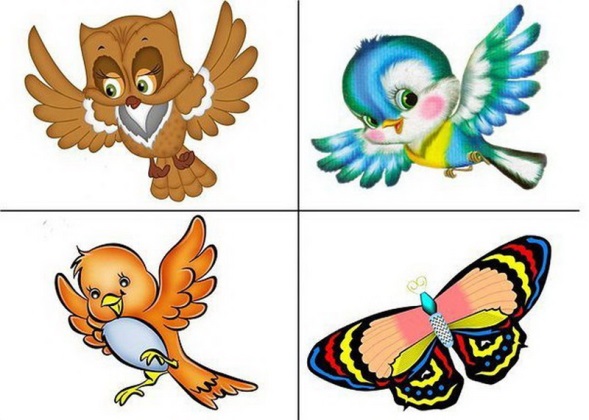 Подбери пары различным предметам, проведи линии. Почему они подходят друг  к другу?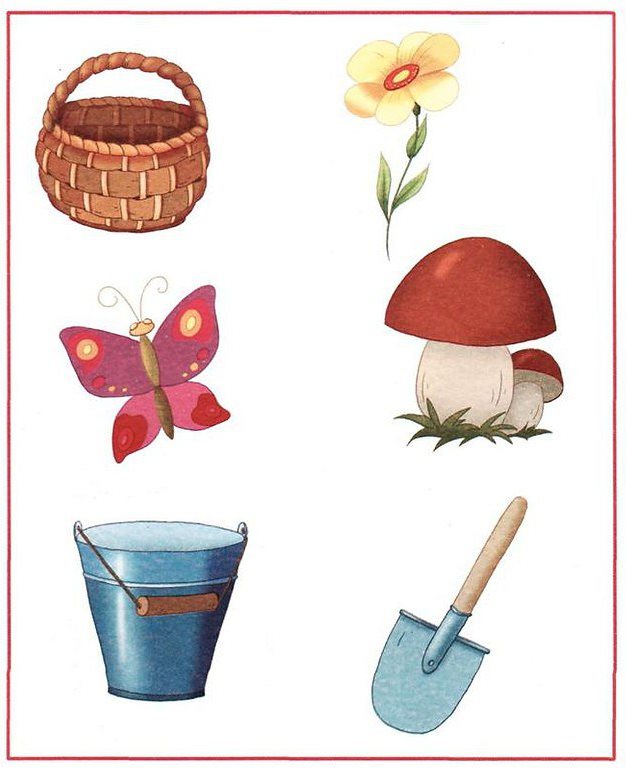 Графич. упражнение «Проводи птичек в гнездо». Предложите малышу помочь птицам попасть в гнездо: провести линии.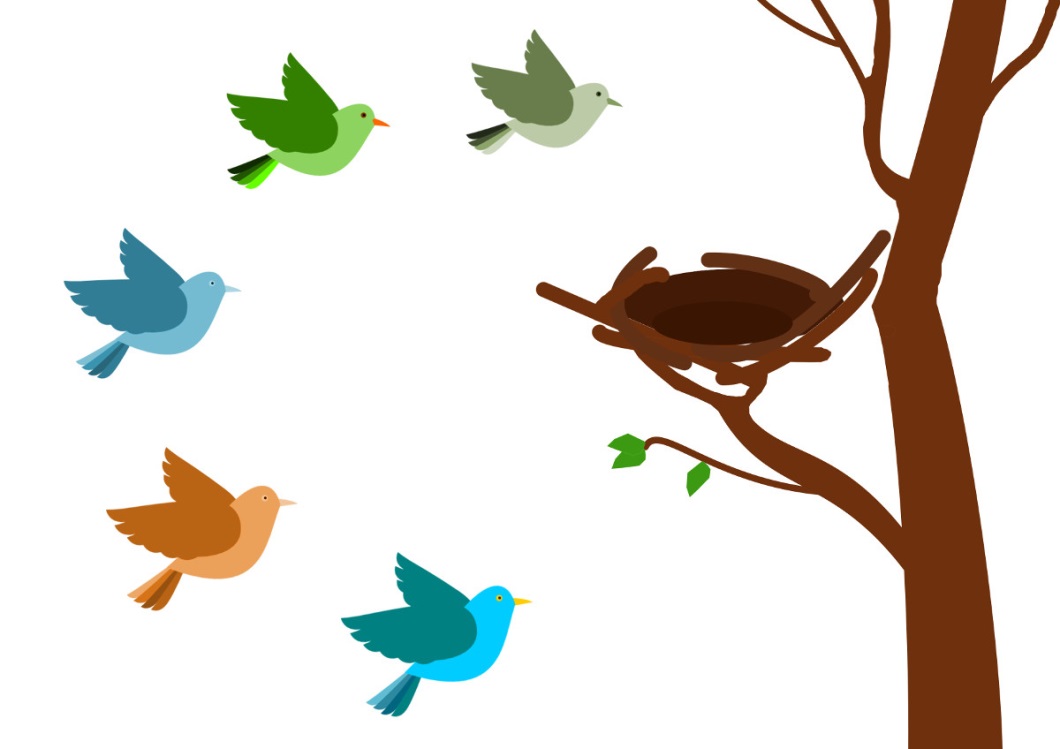 «Один – много». Посади одну птичку в маленький скворченик, а много – в большой.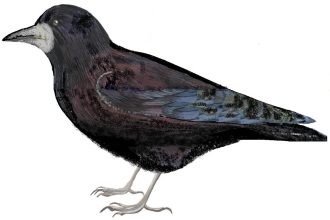 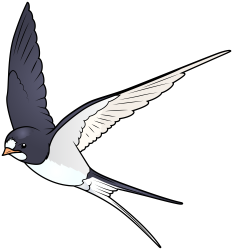 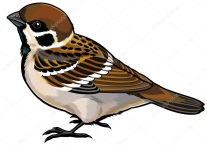 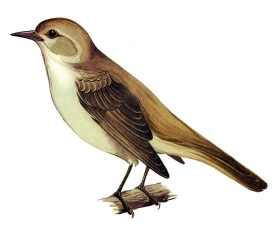 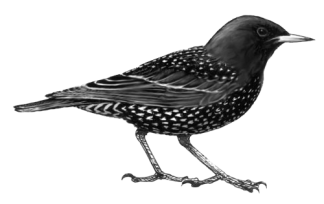 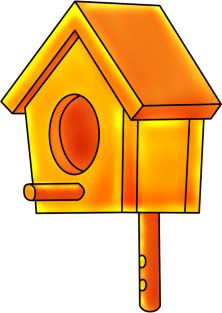 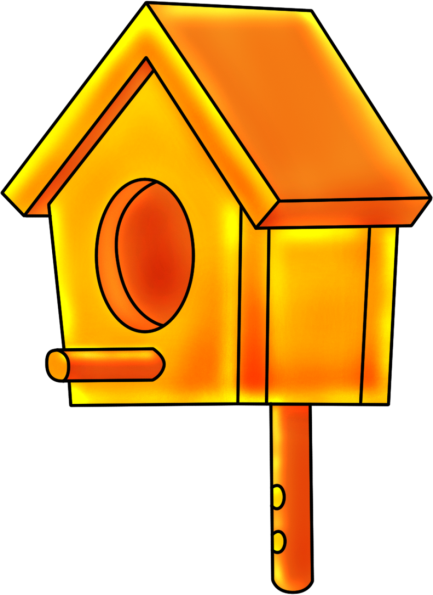 